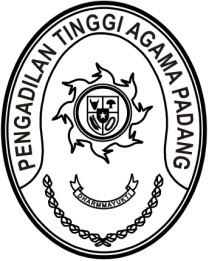 MAHKAMAH AGUNG REPUBLIK INDONESIADIREKTORAT JENDERAL BADAN PERADILAN AGAMAPENGADILAN TINGGI AGAMA PADANGJalan By Pass KM 24, Batipuh Panjang, Koto TangahKota Padang, Sumatera Barat 25171 www.pta-padang.go.id, admin@pta-padang.go.idSURAT TUGASNomor :              /KPTA.W3-A/KU1.1.2/XII/2023Menimbang 	: 	bahwa dalam penyusunan Laporan Keuangan Unit Akuntansi Pembantu Pengguna Anggaran Wilayah Sumatera Barat Tahun Anggaran 2023 dipandang perlu melakukan pembinaan, monitoring dan evaluasi laporan keuangan triwulan III diwilayah Pengadilan se Sumatera Barat;Dasar	:	Daftar Isian Pelaksanaan Anggaran Pengadilan Tinggi Agama Padang Nomor SP DIPA-005.01.2.401900/2023 tanggal 30 November 2022;MENUGASKANKepada         	: 	1. Elsa Rusdiana, S.E., NIP. 198701252011012017 , Penata (III/c), Analis Pengelolaan Keuangan APBN Ahli Muda;		2. Fitrya Rafani, S.Kom., NIP. 198905022015032002 , Penata Muda (III/a), Penata Layanan Operasional;		3. Novia Mayasari, S.E., NIP. 199011262020122009 , Penata Muda (III/a), Penata Layanan Operasional;		4. Yova Nelindy, A.Md., NIP. 199305242019032009 , Pengatur Tk.I (II/d), Pengolah Data dan Informasi;Untuk	: 	Mengikuti kegiatan pembinaan, monitoring dan evaluasi laporan keuangan triwulan III di Pengadilan Negeri Bukittingi, Pengadilan Agama Bukittinggi, dan Pengadilan Agama Padang Panjang pada tanggal 21 s.d 22 Desember 2023;		Biaya yang timbul dalam kegiatan ini dibebankan pada DIPA Pengadilan Tinggi Agama Padang tahun anggaran 2023;		Surat tugas ini dibuat untuk dipergunakan sebagaimana mestinya.    Padang, 19 Desember 2023	Ketua,Abd. Hamid PulunganTembusan: Yth. Ketua Pengadilan Negeri Bukittinggi;Yth. Ketua Pengadilan Agama Bukittinggi;Yth. Ketua Pengadilan Agama Padang Panjang.